	                         ПРЕСС-РЕЛИЗ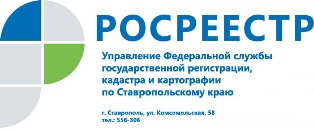 Краевой Росреестр напоминает об изменениях в долевом строительствеУправление Росреестра по Ставропольскому краю напоминает, что с 1 июля 2019 года изменился порядок обеспечения обязательств застройщика при привлечении средств для долевого строительства.Все российские девелоперы обязаны перейти на схему долевого строительства жилья с применением эскроу-счетов. Средства клиентов зачисляются на специальный банковский счет, и застройщики не смогут получить эти деньги до передачи квартир покупателям. При этом порядок государственной регистрации договоров участия в долевом строительстве с применением эскроу-счетов, а также перечень необходимых для получения госуслуги документов не поменялся.Если ДДУ с первым участником долевого строительства представлен на государственную регистрацию после 01.07.2019, то все ДДУ заключаются только с использованием счетов эскроу, открытых в уполномоченном банке. Если ДДУ в отношении объекта долевого строительства в многоквартирном доме (ином объекте недвижимости), не введенном в эксплуатацию, представлен на государственную регистрацию после 01.07.2019, и заключен в отношении дома, который не соответствует установленным Правительством Российской Федерации критериям, такой ДДУ заключается только с использованием счетов эскроу, открытых в уполномоченном банке. Если ДДУ в отношении объекта долевого строительства в многоквартирном доме (ином объекте недвижимости), не введенном в эксплуатацию, представлен на регистрацию после 01.07.2019 и заключен в отношении дома, который соответствует установленным Правительством Российской Федерации критериям, по договорам, предметом которых являются жилые помещения, уплачиваются отчисления в компенсационный фонд.Об Управлении Росреестра по Ставропольскому краюУправление Федеральной службы государственной регистрации, кадастра и картографии по Ставропольскому краю является территориальным органом Федеральной службы государственной регистрации, кадастра и картографии, осуществляет функции по государственной регистрации прав на недвижимое имущество и сделок с ним, землеустройства, государственного мониторинга земель, геодезии, картографии, а также функции государственного геодезического надзора, государственного земельного контроля, надзора за деятельностью саморегулируемых организаций оценщиков, контроля (надзора) за деятельностью арбитражных управляющих, саморегулируемых организаций арбитражных управляющих на территории Ставропольского края. Исполняет обязанности руководителя Управления Росреестра по Ставропольскому краю Колесников Михаил Дмитриевич.Контакты для СМИПресс-службаУправления Федеральной службы 
государственной регистрации, кадастра и картографии по Ставропольскому краю (Управление Росреестра по СК) +7 8652 556 500 (доб. 1309)+7 8652 556 491smi@stavreg.ruwww.stavreg.ru www.rosreestr.ru 355012, Ставропольский край, Ставрополь, ул. Комсомольская, д. 58